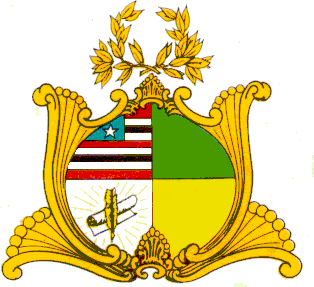 ESTADO DO MARANHÃOASSEMBLEIA LEGISLATIVA DO ESTADO DO MARANHÃOGabinete do Deputado Othelino Neto MOÇÃO Nº     /2024Senhora Presidente,Nos termos que dispõe o art. 148 do Regimento Interno deste poder, requeiro a aprovação de MOÇÃO DE APLAUSOS, a nova mesa Diretora do Judiciário para o biênio 2024-2026.O Tribunal de Justiça do Maranhão definiu a Mesa Diretora do Poder Judiciário estadual para o biênio de abril de 2024 a abril de 2026, em votação durante Sessão Plenária administrativa, no dia 01 de fevereiro. Os desembargadores Froz Sobrinho (presidente), Raimundo Bogéa (1ºvice-presidente), Jorge Figueiredo (2º vice) e José Luiz Almeida (corregedor-geral).Reconhecemos a importância do Tribunal de Justiça em atuar com dedicação, em manter a ordem social através da preservação dos direitos, contribuindo para o fortalecimento do Estado Democrático de Direito.Plenário Deputado Nagib Haickel, em 02 de fevereiro 2024.Othelino Neto Deputado Estadual